New ProgrammesForm A: Approval of New Programmes This form should be completed when seeking approval for:Programme Lifecycle Policy, section 8.Please refer to the University’s Programme Lifecycle Policy (see paragraphs 8-9 and 10-24 and complete the form in accordance with the guidance notes and in collaboration with the Senior Quality Support Officer (Programme Specifications and Programme Approval) in CQSD or Senior Teaching and Learning Officer in HBS.Section 1: ProposalSection 2: School-level ApprovalPlease seek and obtain approval for the proposal to be taken to the University Programmes Board from (or on behalf of) the following:Section 3: Supporting Documentation ChecklistBefore submitting the proposal, please confirm with the Senior Quality Support Officer (Programme Specifications and Programme Approval) in CQSD or the Senior Teaching and Learning Officer in HBS which documentation is required. A new programme  (Prior approval of a Strategic Alignment and Feasibility Evaluation (SAFE) case is required)A new mode for an existing programme (e.g. full-time to part-time, or campus-based to distance-learning, or vice versa) (Prior approval of a SAFE case is required)Apprenticeships (Prior approval of a SAFE case is required)A change to the title of an existing programmeA change to the award of an existing programme (eg from MA to MRes)Introduction of an exit award to an existing programmeIntroduction of programmes delivered at a branch campus or with a partner (excluding progression arrangements) (Prior approval of a SAFE case is required) Introduction of a new Study Abroad version of an existing programmeIntroduction of a new Placement version of an existing programmeAd hominem degreesproposer detailsproposer detailsNameEmailTelephoneIn the case of a new programme, introduction of  different mode of delivery, or an apprenticeship:Has the Strategic Alignment and Feasibility Evaluation case for the proposal been approved by UPB? Yes NoPROPOSAL DETAILSPROPOSAL DETAILSPROPOSAL DETAILSPROPOSAL DETAILSPROPOSAL DETAILSPROPOSAL DETAILS1. New programme(s) proposed, including any programme variants, e.g. Foundation/placement year/Study Abroad2. Length of programme(s) proposed3. List of programmes currently being delivered at UoR in the same broad subject area of the proposed programme (including any programmes offered by other Schools and joint programmes)4. Programme(s) to be replaced (if applicable)5. Programme(s) otherwise affected by the proposal (if applicable) 6. Name of owning School and BoSSE7. Name(s) of other contributing School(s)8. Name and contact details of UoRM liaison (if applicable)9. Name of Partner Institution, type of partnership arrangement (e.g. progression, collaborative provision, Double Masters), and name and contact details of Partner Institution liaison (if applicable)10. Proposed date of implementation, including cohorts affected (cohort refers to the year of entry, e.g. 2024/25)Date of implementationDate of implementation10. Proposed date of implementation, including cohorts affected (cohort refers to the year of entry, e.g. 2024/25)Cohorts affectedCohorts affected11. Entry tariff (for programmes offered through Admissions)12. Mode(s) of study Full-time             Part-time Distance learning  FlexibleOther (please specify below) Full-time             Part-time Distance learning  FlexibleOther (please specify below) Full-time             Part-time Distance learning  FlexibleOther (please specify below) Full-time             Part-time Distance learning  FlexibleOther (please specify below) Full-time             Part-time Distance learning  FlexibleOther (please specify below)13. Proposed fee level (if a non-standard fee is proposed, please include/attach a rationale, with reference to competitor fee levels, in the Business Case)HomeInternationalInternational13. Proposed fee level (if a non-standard fee is proposed, please include/attach a rationale, with reference to competitor fee levels, in the Business Case)Full-timeFull-time13. Proposed fee level (if a non-standard fee is proposed, please include/attach a rationale, with reference to competitor fee levels, in the Business Case)Part-timePart-time13. Proposed fee level (if a non-standard fee is proposed, please include/attach a rationale, with reference to competitor fee levels, in the Business Case)Flexible modularFlexible modular13. Proposed fee level (if a non-standard fee is proposed, please include/attach a rationale, with reference to competitor fee levels, in the Business Case)Other informationOther informationOther informationOther informationOther information14. HECoS coding(programmes may have up to five codes allocated against them – see guidance notes and mapping tool)CodeNameNameNamePercentage14. HECoS coding(programmes may have up to five codes allocated against them – see guidance notes and mapping tool)14. HECoS coding(programmes may have up to five codes allocated against them – see guidance notes and mapping tool)14. HECoS coding(programmes may have up to five codes allocated against them – see guidance notes and mapping tool)14. HECoS coding(programmes may have up to five codes allocated against them – see guidance notes and mapping tool)14. HECoS coding(programmes may have up to five codes allocated against them – see guidance notes and mapping tool)15. Accreditation details, including name of Accrediting Body16. Please provide a brief summary and rationale for the proposal.Board of Studies and Student Experience – owning schoolBoard of Studies and Student Experience – owning schoolBoard of Studies and Student Experience – owning schoolBoard of Studies and Student Experience – owning schoolBoard of Studies and Student Experience – owning schoolName (SDTL)SchoolDate of BoSSE meeting or Chair’s approvalDate of BoSSE meeting or Chair’s approvalComments on the proposalComments on the proposalSignatureSignatureDateDateBOARD OF STUDIES AND STUDENT EXPERIENCe – Contributing school(s)BOARD OF STUDIES AND STUDENT EXPERIENCe – Contributing school(s)BOARD OF STUDIES AND STUDENT EXPERIENCe – Contributing school(s)BOARD OF STUDIES AND STUDENT EXPERIENCe – Contributing school(s)BOARD OF STUDIES AND STUDENT EXPERIENCe – Contributing school(s)Name (SDTL)SchoolDate of BoSSE meeting or Chair’s approvalDate of BoSSE meeting or Chair’s approvalComments on the proposalComments on the proposalSignatureSignatureDateDateHead of SchoolHead of SchoolHead of SchoolHead of SchoolHead of SchoolNameNameComments on the proposalComments on the proposalSignatureSignatureDateDateTeaching and LEarning Dean of owning School’s ClusterTeaching and LEarning Dean of owning School’s ClusterNameComments on the proposalSignatureDateDocuments/reports to be submitted by the proposerDocuments/reports to be submitted by the proposerDocuments/reports to be submitted by the proposerThe Senior Quality Support Officer (Programme Specifications and Programme Approval) in CQSD or the Senior Teaching and Learning Officer in HBS will indicate which items from the following list are required to accompany the proposal.RequiredAttached17. Programme specification 18. Curriculum mapping template19. Module descriptions20. Business Proposal21. Partnership approval22. Admissions report23. Marketing report24. Finance report25. Careers report26. Library report27. Technology Enhanced Learning report28. DTS report29. Teaching and Learning Operations report(s) (to include Timetabling, Room Booking, Exams, International Advisory, Support Centre teams as appropriate)30. Study Abroad Office confirmation31. The following additional documentation, as directed by CQSD or Henley School Office, is provided in support of the proposal (e.g. External Examiners’ feedback):31. The following additional documentation, as directed by CQSD or Henley School Office, is provided in support of the proposal (e.g. External Examiners’ feedback):31. The following additional documentation, as directed by CQSD or Henley School Office, is provided in support of the proposal (e.g. External Examiners’ feedback):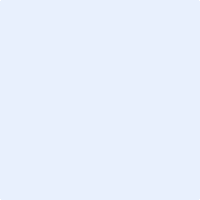 